Дата: 20.01.2021г.Группа: 20-ЭК-1дНаименование дисциплины/МДК: МатематикаЦели урока: 1. Закрепить умение вычислять интегралы.2. Продолжить формирование логического и творческого                    мышления.3.  Продолжить формирование навыков контроля и            взаимоконтроля.                                              Ход урока.Проверка домашнего задания.Вычислить интегралы:1) 2) 3) Устная работа.а)  Фронтальный опрос:1) Дать определение первообразной функции f(x).2) Что называется интегрированием?3) Дать определение криволинейной трапеции.4) Что называют интегралом функции f(x)?5) В чем заключается геометрический смысл интеграла?б) Найти одну из первообразных функции:                            -5х+2;             Cos;                              х2-5х4;           Sin(1,5х+2)+2                             (2х+5)5;         Cos2-Sin2.в) Вычислить интеграл: ;             .  Вычислить интеграл:1) =2) 3) 1)  2) Вычислить интегралы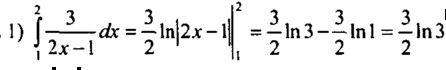 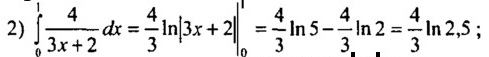 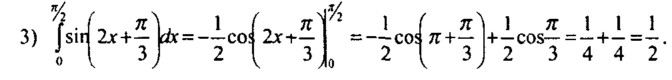 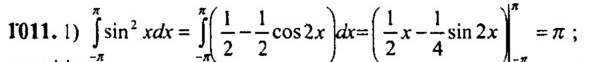 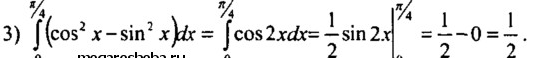 Подведение итогов за урокД/З 1012-1013 (четные)Используемая литература:1. Н.Е. Федорова, М.В. Ткачева «Изучение алгебры и начал анализа в 11 кл.»2. «Контрольные работы по алгебре и началам анализа» (Материалы для уровневого обучения)3. Алгебра и начала анализа 11 класс. Алимов Ш.А., Просвещение, 2013г.Преподаватель:                   Чупанова М.У